IDÉARK TIL LÆREREN til det generelle arbejde med læseforståelse (August 2014) Opdateret til fællesmåleneNye opgaver, der passer til nye fokusområder inden for fællesmålene, er markeret med gul fremhæver.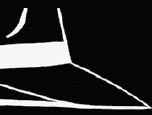 Læs i dybden med Filip M. Lund – hemmelig detektiv”Der er kun en vej frem, og det er i dybden.” Gør som Filip: Forforståelse, Spørg, Udforsk, (Udforsk igen) og Opsummér. På disse ark finder du en række opgaver og aktiviteter, som du kan vælge mellem, når I arbejder med Filip-bøger i klassen eller på hold. De fleste opgaver kræver introduktion og forklaring af dig som lærer og løses bedst af eleverne i en mere eller mindre lærerstyret proces.KOMMENTAR: De eksisterende opgave har vist sig at passe forbløffende godt til de nye fællesmål. For at komme hele vejen rundt har vi tilføjet nedenstående nye opgaver til det generelle arbejde med læseforståelse. Det drejer sig om opgaverne til: punkt 6) Drama-detektiv, inkl. Filip som skolekomedie punkt 8) Serie-detektiv, inkl. multimodal genreskrivning med Filip på Instagrampunkt 9) Hemmelig detektiv, inkl. ambitiøs opgave inden for rammerne af Den Åbne Skole, inkl. produktion af klasseavis. 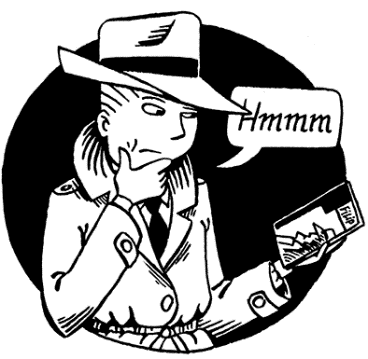 ForforståelseBog-detektiv*  Tal med eleverne om bogens titel, forside, bagsidetekst, overskrifter, indholdsfortegnelse, illustrationer osv. Lad eleverne gætte, hvad bogen handler om. De behøver ikke gætte rigtigt.Detektiv-detektiv*Tal med eleverne om, hvad en detektiv er: Hvad laver sådan en? Hvilke typer af sager opklarer de?Hvilke redskaber bruger de?Hvilke metoder bruger de?Hvordan ser de ud? Er der særlige kendetegn, eller ligner de alle andre?Hvor er detektiver ansat?Hvilke andre ord er der for en detektiv?Er der nogen, der laver det samme som en detektiv? Hvem?Kender I nogle detektiver? Fra tv, fra bøger, fra spil, fra virkeligheden?Hvad er det særlige ved detektivhistorier?Notér jeres stikord og konklusioner undervejs, evt. på en planche, og gem dem til senere, så I kan bruge dem til at se, i hvor høj grad Filip-bøgerne lever op til jeres forforståelse om, hvad en detektivhistorie er.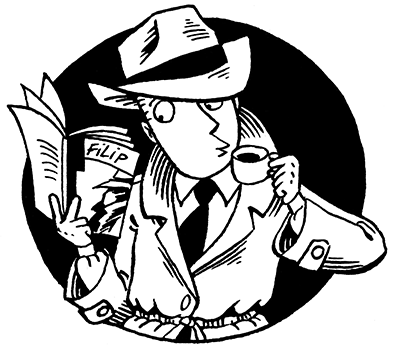 Læs løs: Først for sjov og så i dybden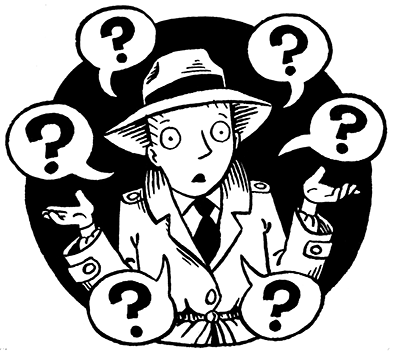 SpørgHv-detektiv Tal med eleverne om hv-ord, og hvad de bruges til.Giv første elev i gruppen et hv-spørgsmål, der passer til Filip-serien. Lad eleven svare på spørgsmålet (mundtligt) og formulere et nyt spørgsmål til næste elev (som svarer og finder på et nyt spørgsmål).Grupperne må ikke være for store (helst ikke mere end 5-6 elever), da der så går for lang tid, før man får tur igen.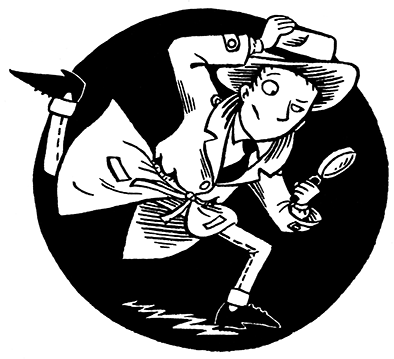 UdforskOrd-detektiv Filip-bøgerne er fulde af sjove ord og sære udtryk. Lad eleverne gå på jagt i bøgerne efter fx:Lydord, idiomer, sammenligninger og bogstavrim.Vælg kun en eller evt. to slags ord ad gangen. Lad eleverne skrive ordene på gule lapper eller plancher, som hænges op i klassen. Større eller mindre grupper kan konkurrere mod hinanden om, hvem der kan finde flest.Herunder kommer en lang række ord-opgaver, du kan plukke fra. Pointen med de mange spørgsmål til den samme korte bog er at få eleverne til at nærlæse teksten, så de træner deres fornemmelse for sproglige virkemidler. Lydord* 
Tal med eleverne om lydord. Hvad er lydord? Giv eksempler, fx kan lydord være ”tegneserieord” som SLAM! og dyrelyde som PIP.  Kender I selv nogle lydord? Hvornår bruger vi dem? Lydord bruges også i talesprog, fx når vi genfortæller noget dramatisk. Lad eleverne give eksempler på lydord i talesprog. Hvornår bruger vi dem, når vi fortæller hinanden noget? Og hvorfor?Lad eleverne finde to-tre lydord i bogen. Er ordene tegnet på en særlig måde, så man kan se, hvordan de skal udtales? Hvordan?Få eleverne til at demonstrere, hvordan ordene skal udtales, og evt. hvordan forskellig udtale kan give forskellig betydning.Kopiér en side uden lydord, og lad eleverne skrive lydord på. (Fx Skør i bolden side 40-41, En mand til Mona side 32-33, Helt til hest side 32-33 eller side 24-25, Heksens hus side 14-15 eller side 42-43, Meningen med livet side 18-19, Den lille forskel side 34-35 og I form i en fart side 42-43).Idiomer* 
Tal med eleverne om idiomer (faste billedlige udtryk). Hvad er idiomer? Giv eksempler. Hvad kan man kende dem på? Hvornår bruger vi dem? Hvorfor bruger vi dem? Kender I nogle idiomer? Lad eleverne finde idiomer i Filip-bøgerne.Lad dem tegne idiomerne, som de ville ”se ud”, hvis de skulle forstås bogstaveligt (fx en dreng med sommerfugle i maven).  Nederst på tegningen kan eleverne skrive, hvad idiomet betyder.Hæng tegningerne op i klassen.
(Inspiration: I En mand til Mona side 33, ser man, hvordan det ville se ud, hvis vejen til en mands hjerte går gennem hans mave).Homonymer**
(Homonymer er ord, der staves eller udtales ens, men betyder noget forskelligt. Et eksempel er ordet ”rose”; man kan rose nogen, og man kan plukke en rose.)
Tal med eleverne om homonymer. Hvad er homonymer? Giv eksempler. Kender I selv nogen homonymer? Hvornår bruger man dem?  Kender I nogen homonymer, der giver anledning til forvirring? Kender I nogen, der bliver brugt i gåder? (Eksempel: Hvad er forskellen på en boksehandske og en damper? Svar: En damper tuder i havnen, og en boksehandske havner i tuden).Lad eleverne finde et homonym i Filip-bøgerne.Lad dem forklare de forskellige betydninger.Eller lad dem lege tepotteleg i hold med de ord, de finder.
(I tepotteleg kunne man om rose sige: Tepotte 1 er noget, man kan gøre ved hinanden. Tepotte 2 er noget, der har torne).Sammenligninger*
(Eksempel: ”Jeg var kold som sne og hård som is.” TIP: Kig efter ordet ”som.”) 
Tal med eleverne om sammenligninger. Hvad er sammenligninger? Hvordan kan man kende dem? Er der forskel på sammenligninger – fx når man sammenligninger ting, der ligner hinanden, og ting, der ikke ligner hinanden, eller som egentlig ikke kan sammenlignes? (Fx: Hvad er højest; Rundetårn eller et tordenskrald?) Sammenligninger indgår i mange idiomer; kender I nogen? (Fx: Fræk som en slagterhund).Lad eleverne finde to-tre eksempler på sammenligninger i Filip-bøgerne.Er Filips sammenligninger idiomer, dvs. faste vendinger, eller er det nogen, han selv finder på?  Lad eleverne selv lave sammenligninger, fx: Han er klog som … Hun er fræk som … Han er høj som … Hun er stærk som …Bogstavrim*
Tal med eleverne om bogstavrim. Hvad gør bogstavrim ved en tekst? Hvornår bruger man dem?Lad eleverne finde to eksempler på bogstavrim i Filip-bøgerne.Lad dem selv lave sætninger med bogstavrim. Gør det evt. til en konkurrence om, hvem der kan få flest bogstavrim ind i en sætning.Er der nogen bogstaver, der er sværere at rime på end andre? Hvorfor?Lav evt. en ekstra konkurrence, hvor det gælder om at få flest rim på et af de svære bogstaver.Gentagelser**
Tal med eleverne om gentagelser. Hvad er gentagelser? Hvad gør gentagelser ved en tekst? Hvor bruger man typisk gentagelser? (TIP: I eventyr, i omkvæd i sange og i raptekster).Lad eleverne finde eksempler på gentagelser i bogen. TIP 1: Det er ikke sikkert, de kommer lige efter hinanden. TIP 2: Da slutningen i en historie typisk er et ”svar” på begyndelsen, rummer slutningen ofte gentagelser af noget fra begyndelsen. TIP 3: Filip har en masse faste vendinger, der går igen, fx ”Der var kun én vej frem, og det var …”. Det er nok de letteste at finde).Lav en konkurrence om, hvem der kan finde flest gentagelser i den samme bog, evt. i makkerpar. Det kræver, at eleverne virkelig læser i dybden.  Er gentagelserne helt ens hver gang, eller er der en lille forskel? Hvis der er forskel, hvad betyder den så?
Svære ordLad eleverne finde et ord, de ikke forstår.*Lad dem selv prøve at finde ud af, hvad ordet betyder ved at læse den sætning, ordet er med i.*Lad dem selv prøve at finde ud af, hvad ordet betyder ved at læse det afsnit, ordet er med i.*Lad dem spørge dig, om det er rigtigt, det de har fundet ud af.* Eller få dem til at slå det op i en ordbog.**Få dem til at forklare ordet til deres makker.*Person-detektiv**Tal med eleverne om hovedpersonen:Hvad hedder han?Hvor bor han?Hvor gammel er han?Hvordan ser han ud? Hvordan opfører han sig? (Ydre karakteristik)Hvordan er han? Hvad tænker han? (Indre karakteristik)Lad eleverne finde to ord i teksten, der beskriver ham.Hvordan opfatter han sig selv?Hvordan opfatter andre ham? Hvordan opfatter du ham?Lad eleverne hver finde på tre ord, der beskriver ham. Skriv evt. ordene op på tavlen. Hvilke ord fik flest stemmer?Hvad vil han? Hvad er hans mål?Når han sit mål?Lav eleverne lave personkarakteristikker af alle personer. Fx med tankekort og med afsæt i ovenstående.Eleverne kan også få til opgave at beskrive en person ud fra et billede i bogen.Lad eleverne undersøge noget om forfatteren ved at læse på hjemmesiden: www.ellenholmboe.dk og www.løseænder.dk Drama-detektiv**Højtlæsning er en god måde at træne læseforståelse på, og de mange sjove replikker og lydord gør Filip-bøgerne velegnede til at arbejde med Krop og drama. Det kræver dog en del tilrettelæggelse og lærerstyring. Vælg (evt. sammen med eleverne) en scene fra en Filip-bog, der egner sig særligt til dramatisk oplæsning.Lad eleverne øve sig på oplæsning af scenen i grupper, og lad dem bagefter læse højt for hinanden. Husk også at vælge en, der skal sige lydordene, når rollerne besættes.Tal med eleverne om, hvad der gør scenen særlig god at opføre.Find flere scener, eller lad evt. eleverne selv finde en ny scene, som øves i gruppen.NY: Filip som skolekomedieHvis I bliver bidt af at arbejde med Krop og drama, kan I tage skridtet fuldt ud og opføre en af Filip-bøgerne som skolekomedie, nu hvor skoledagene bliver længere. Derfor har vi skrevet ”Skør i bolden – Mysteriet om drenge og fodbold” om til manusform, som du kan hente kvit og frit. Der er fede roller til hele klassen, inkl. et råbekor og en ”stuntfodbold.”Manus ligger på www.løseænder.dk/undervisningsmaterialer i Word-format, så det er let at redigere. Billed-detektiv **Denne aktivitet kan evt. inddrage Billedkunst.Tal med eleverne om billedanalyse og om, hvordan billede og tekst kan spille sammen, spille op mod hinanden eller modsige hinanden. Tal om tegneserier. Hvad er det særlige ved tegneserier? Hvilke tegneserier kender I?Lad eleverne finde eksempler på tegneserietræk (fx lydord, talebobler, tankebobler).Tal med eleverne om, i hvor høj grad er Filip-bøgerne er tegneserier.Lad dem finde eksempler på, at tekst og tegning siger det samme.Lad dem finde eksempler på, at tekst og tegning ikke siger det samme. Hvad gør det ved en historie, når tingene ikke passer sammen? Hvordan skal man så forstå det, der sker? Skal man stole mest på teksten eller tegningen? Hvad siger det om fortælleren, når tegningen modsiger det, han fortæller? Kan man så stole på fortælleren? (TIP: Der er flest eksempler på at tekst og tegning modsiger hinanden i En mand til Mona).Lad eleverne skrive og tegne en lille historie, hvor tekst og tegning siger det samme. Eller evt. blot en enkelt tegning med tekst.Lad dem dernæst skrive og tegne den samme historie/illustration, hvor teksten og tegningen ikke siger det samme. (Eksempel: En glad dreng siger: ”Jeg glæder mig til jul.” En trist dreng siger: ”Jeg glæder mig til jul.” På tegningen kan man måske også se, hvorfor han glæder sig eller ikke glæder sig til jul.)Serie-detektiv**Seriebøger er velegnede til at arbejde med læseforståelse, fordi de giver en naturlig anledning til at gentage vigtige emner, uden at det bliver trivielt. Når I har læst et passende antal bøger i serien, kan I tage en snak om, hvad der gør en Filip-bog til en Filip-bog.Lad eleverne finde særlige Filip-træk. Hvilke miljøer og personer går igen?Er der ord og vendinger, der er ”typisk Filip”? Hvad med billederne; er der illustrationer, der er ”typisk Filip”?Er der andet, der går igen?Hvordan er en Filip-bog typisk bygget op? (Opgaven rummer en vigtig pointe, der uddybes i punkt 9) Hemmelig detektiv herunder)Er der nogen af bøgerne, der skiller sig ud? Hvordan? Hvorfor? NY Genreskrivning 1: Lad eleverne skrive en kort scene i Filips særlige stil, fx en beskrivelse af møgvejr i Store Storby, en beskrivelse af Lisa, skønne Lisa (”Hun var smuk som en …”), en beskrivelse af Monas stenhårde boller eller noget helt fjerde.NY Genreskrivning 2, multimodal: Lad eleverne forestille sig, at Filip har en profil på de sociale medier, fx på Instagram. Tal med eleverne om, hvordan en profil på de sociale medier fortæller historien om, hvem afsenderen er, også når det er en fiktiv karakter. Hvilke posts ville han lægge ud? Seje fotos af berømte detektiver eller søde fotos af kattekillinger? Opskrifter på rigtig mad uden klid og kerner? Hvilke links til Youtube ville han dele? Osv. 
I kan evt. give alle posts det samme hashtag, #filipmlund, så alle kan se det samlede ”mood board,” der kommer til at opstå.Under Forforståelse (punkt 2) Detektiv-detektiv) talte du med eleverne om deres forventninger til detektivgenren. Nu hvor I har læst og arbejdet med serien, kan du tale med eleverne om, på hvilke punkter Filip-bøgerne er typiske detektivbøger, og på hvilke de ikke er. Lad dem komme med eksempler. Hvis I har lavet en planche, kan I bruge den nu. Hemmelig detektiv**NY Inden for rammerne af Den Åbne Skole vil det være oplagt at lave et særligt forløb, hvor eleverne inddeles i grupper af detektiver, der skal formulere et mysterium, de vil opklare, hvorefter de drager ud i verden og gøre det – ganske som Filip gør det i bøgerne. Da Filips detektivmetoder svarer til, hvordan en dybdegravende journalist arbejder, kan eleverne fx formidle deres arbejde som en klasseavis under titlen ”Mysteriet om …”, hvor forskellige artikler, videoklip osv. bidrager med forskellige vinkler på mysteriet. Er ambitionsniveauet højt, kan eleverne alternativt producere deres egne hemmelige detektivhistorier, i bedste Filip-stil, med genretekster og –illustrationer, evt. suppleret med filmproduktion eller dramatisering af enkelte scener med passende underlægningsmusik. Mulighederne er mange!Tal med eleverne om, hvordan Filip arbejder med en sag:Hvad gør han først, hvad gør han så …? Hvilke metoder bruger han? Det vil være rigtig fint, hvis eleverne, evt. med din hjælp, kommer frem til, at Filip gør præcis, som de selv gør, når de arbejder med læseforståelse; Forforståelse, Spørg, Udforsk, Udforsk igen, Opsummér.Tal med eleverne om, hvad der undrer Filip, og hvad der undrer dem selv (det vil selvfølgelig ikke være det samme, de undrer sig over). Vælg sammen en eller flere ting, eleverne kan undersøge i grupper.Lad grupperne arbejde som Filip. De kan fx interviewe andre elever på skolen eller lave spørgeskemaer til deres familie alt afhængig af, hvad de skal undersøge. Men de kan også drage på felttur uden for skolen, hvis I har mulighed for det.Med afsæt i deres eget detektivarbejde og i jeres arbejde med punkt 8) Serie-detektiv, kan eleverne nu skrive og tegne deres egne hemmelige detektivhistorier i grupper under titlen ”Mysteriet om …” Det gør ikke noget, at de ikke opklarer sagen. Det gør Filip heller ikke altid. Alternativt kan de formidle deres arbejde via filmproduktion eller multimodalt, hvor de inddrager forskellige medier og kommunikationsformer i præsentationen.Slut af med at lade eleverne præsenterer deres Filip-historier for hinanden. (I er velkomne til at maile bøgerne til forfatteren på ellen.holmboe@gmail.com, der gerne giver respons).Denne aktivitet kræver i høj grad tilrettelæggelse og lærerstyring og kan evt. inddrage Billedkunst.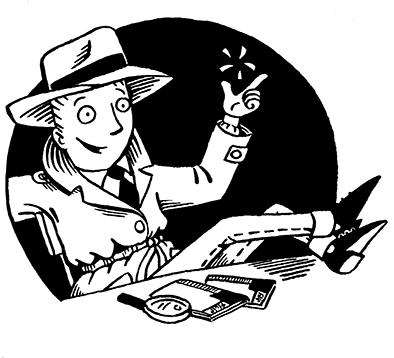 OpsummérHandlingsdetektivLad eleverne genfortælle handlingen med støtte i billederne. Evt. som fortællestafet.*Eller lad eleverne skrive et resumé.** Hvordan opsummérer Filip selv sagen? Er I enige i hans konklusion? Hvorfor/hvorfor ikke?*Hvad er bogens tema?** Tal med eleverne om, hvad I kom frem til i punkt 1) Bog-detektiv under Forforståelse. Havde I ret? Handlede bogen om det, I troede, inden I havde læst den?*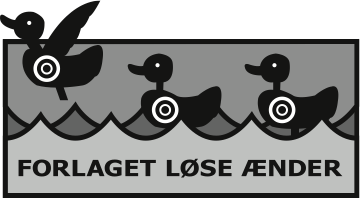 www.løseænder.dkDialogMangler der noget om miljø, komposition, metaforer eller over-/underbegreber? Er der for få makkeropgaver eller for mange? Hvis du har konkrete forslag til andre opgaver eller forløb, som du gerne vil dele med os og dine lærerkolleger, er du meget velkommen til at kontakte forfatteren på ellen.holmboe@gmail.com